附件1安徽高校中层管理人员学习贯彻党的十九届四中全会精神网络培训班教学计划一、培训主题深入学习贯彻党的十九届四中全会精神 推进教育治理体系和治理能力现代化二、培训时间及进度安排培训时间为2020年8月22日至10月21日，具体分三个阶段。即：准备阶段、学习阶段、总结与结业。具体安排见下表：三、学习方式（一）参训学员在安徽省高校学习贯彻党的十九届四中全会精神网络培训班专题页面（http://s.enaea.edu.cn/h/ahwlpxb/）进行报名，校级管理员审核通过后，即可参加培训学习活动。（二）培训期间参训学员也可以下载中国教育干部网络学院移动客户端（学习公社app）随时登录学习，还可以关注中国教育干部网络学院微信公众号了解各类信息。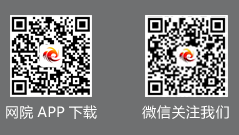 备注：1.若报名手机号注册时显示已被使用，请直接登录进行报名（忘记密码可先通过短信验证手机后重置新密码登录，然后再报名；2.学员学习操作流程详见专题页面“操作指南”。四、学习任务培训分为课程学习、交流研讨、心得撰写、在线考试四个环节。（一）课程学习。培训课程已统一分配到“我的学习-课程学习”中供参训学员学习。参训学员须完成不少于24学时（45分钟/学时）的视频课程学习任务。（二）交流研讨。培训期间，参训学员结合工作实际围绕“关于现代学校制度建设的思考”“如何更好地发挥党委领导下的校长负责制”“如何坚持立德树人，落实‘五育’并举”等主题在“我的学习-交流研讨”开展网上集中研讨，也可结合所在单位实际情况，线下自行组织开展讨论。每人至少发帖2条。（三）心得撰写。培训后期，参训学员结合培训目标、内容和自身工作实际，以“坚定制度自信 强化治理效能”为主题，撰写一篇学习心得作为本次培训的研修成果，在“我的学习-心得撰写”一栏提交展示。优秀稿件可以推送至“学习强国”学习平台。撰写要求：主题鲜明、语言通顺、条理清晰、结构完整、逻辑严谨，不少于800字。（四）在线考试。参训学员完成24学时的课程学习后，在“我的学习-在线考试”参加在线考试。试题涵盖培训课程内容，题型包括单选、多选、判断，答题时间为90分钟，总分为100分，60分及以上合格。五、考核认证（一）考核要求1.课程学习：24学时（1080分钟）；2.交流研讨：研讨发言至少2条；3.心得撰写：1篇；4.在线考试：1次，满分100分，60分及以上合格。提示：考试只有一次机会。（二）认证形式。培训结束后，完成考核要求的学员可以进入“教学服务-电子证书”栏目在线打印“学时证明”，参训单位可将其纳入相关档案，学习时长计入继续教育培训学时。六、管理服务（一）本次培训组织管理与教学辅导由校级管理员主要负责，具体职责见《管理员工作手册》。（二）学习过程中如有问题可通过以下渠道进行咨询：1.咨询本校负责本次培训的联系人；2.咨询国家教育行政学院中国教育干部网络学院；（1）通过平台登录后的客服浮窗咨询客服老师：周一至周五：上午8：30-12：00，下午13：00-17：30。（2）学员服务热线电话：400-811-9908服务时间：上午8:30—12:00  下午13:00—22:00 周末及节假日照常值班。（3）通过平台登录后页面右侧的“平台操作咨询”窗口留言咨询。培训阶段培训时间工作内容准备阶段8月22日-8月31日1. 发放培训通知，部署培训工作；2. 建立培训管理团队，进行训前指导；3. 学员在线自主报名，学校管理员审核报名信息。学习阶段9月1日-10月14日1.各级管理员做好培训指导及督学促学工作；2.学员要根据学习任务自主安排学习计划；要认真学习培训课程，参与交流研讨、按要求撰写学习心得；按时完成在线考试。总结与结业10月15日-10月21日1. 学员在线下载电子证书；2. 开展培训评估与总结。